GreenLine Environmental Solutions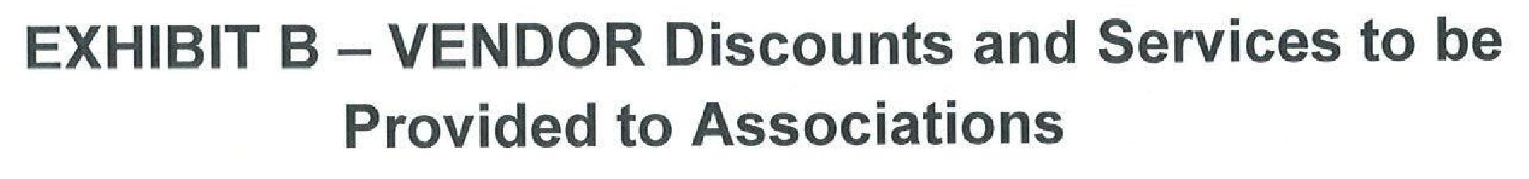 GreenLine ES will provide to FirstService the following Discounts and Services to all the associations and properties that are included in this proposal.GreenLine will offer a 5% discount to all properties that sign up with GreenLine under this agreement.GreenLine will assess all properties to determine average waste disposable quantities and recommend the intervals in which they would need to be cleaned.GreenLine will call the contact at each building when it is time for a cleaning to remind and schedule.SAFETY, GreenLine is proud of its safety record and maintains the utmost pride in following strict safety measures to ensure all residents are safe while GreenLine is on site.If FirstService will allow GreenLine to schedule multiple FSR properties on the same day, GreenLine can save $$ for all the properties as we can minimize repeat charges like travel time, unloading time and extras fees that would be included on a single visit.